     Lettre d’information no 1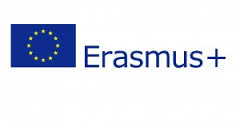 Ευρωπαϊκό πρόγραμμα Erasmus +Partageons nos valeurs dans l’effort. Προσπαθούμε μαζί με κοινές αξίες.Το σχολείο μας , το 2ο Γυμνάσιο Καλαμάτας συμμετέχει για 2ο σχολικές χρονιές 2015-2016 και 2016-2017 σε  ευρωπαϊκή σύμπραξη με τίτλο Partageons nos valeurs dans l’effort με σχολεία από την Γαλλία, Γερμανία, Βουλγαρία, Κύπρο και Ιταλία.Το πρόγραμμα θα παρακολουθήσουν περίπου 50 μαθητές και 24 από αυτούς θα έχουν την ευκαιρία να ταξιδέψουν στη Γερμανία, Ιταλία και Γαλλία.Οι στόχοι του προγράμματος είναι οι ακόλουθοι 10Να βελτιωθούν οι μαθητές στην ξένη γλώσσα τόσο στον προφορικό όσο και στον γραπτό λόγο.Να πέσει κάτω από το 5% το ποσοστό των μαθητών που εγκαταλείπουν  το σχολείο και  εμπλέκονται στο πρόγραμμα.Να μειωθεί κατά 80% το ποσοστό των απουσιών των μαθητών που εμπλέκονται στο πρόγραμμα.Να εφαρμοστούν και να διαδοθούν σε όλα τα εμπλεκόμενα σχολεία τουλάχιστον 3 καινοτόμες δράσεις που να μειώνουν τη σχολική αποτυχία και τη σχολική διαρροή.Να αποκτήσουν οι μαθητές που εμπλέκονται στο πρόγραμμα σαφή και συγκεκριμένη γνώση για τις προοπτικές σπουδών και κατάρτισης στην ΕΕ είτε πρόκειται για τον τομέα του αθλητισμού είτε πρόκειται για άλλον τομέα.Να επιμορφωθούν οι μαθητές και οι καθηγητές της παιδαγωγικής ομάδας, ούτως ώστε να χρησιμοποιούν τις  Νέες Τεχνολογίες για την επικοινωνία τους καθώς και συνεργατικές πλατφόρμες όπως το Twinspace.Να κατανοήσουν οι μαθητές τι είναι η  πολιτειότητα και οι πανανθρώπινες αξίες όπως η αλληλεγγύη, η ισότητα, η ελευθερία, η απόρριψη των διακρίσεων, η ειρήνη με απώτερο σκοπό να τις εφαρμόζουν στις αθλητικές τους δραστηριότητες και στις σχέσεις τους με του εκπαιδευτές τους.Να βελτιωθεί η ποιότητα της διδασκαλίας με την παρατήρηση καλών πρακτικών στα σχολεία των εταίρων.Να υπάρξει συνεργασία  με εξωτερικούς συνεργάτες( αθλητικούς ή πολιτικούς) για την υλοποίηση δραστηριοτήτων ή αθλητικών εκδηλώσεων.Να ανακαλύψουν οι εμπλεκόμενοι  το  αθλητικό  γίγνεσθαι στις 6 χώρες του προγράμματος και  να εμπλουτίσουν το δικό τους.